Long Term Planning 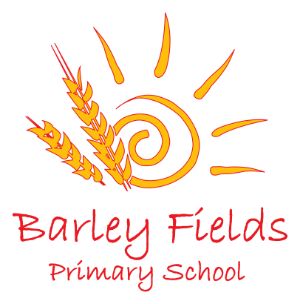 Key Stage Two    Year 3 Cycle 1  2019-2020AutumnAutumnAutumnAutumnAutumnAutumnAutumnSpringSpringSpringSpringSpringSummerSummerSummerSummerSummerSummerSummerEnglishAutumn 1 Unit 1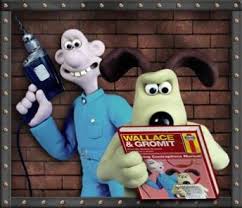 Cracking Contraptions (T4W – Unit)Reading and writing based on instructional texts with explanation. Autumn 1 Unit 1Cracking Contraptions (T4W – Unit)Reading and writing based on instructional texts with explanation. Autumn 1 Unit 1Cracking Contraptions (T4W – Unit)Reading and writing based on instructional texts with explanation. Autumn 1 Unit 1Cracking Contraptions (T4W – Unit)Reading and writing based on instructional texts with explanation. Autumn 1 Unit 2Cracking ContraptionsReading and writing based on instructional texts with explanation. Autumn 1 – 8 WeeksAutumn 1 Unit 2Cracking ContraptionsReading and writing based on instructional texts with explanation. Autumn 1 – 8 WeeksAutumn 1 Unit 2Cracking ContraptionsReading and writing based on instructional texts with explanation. Autumn 1 – 8 WeeksSpring 1 Unit 1 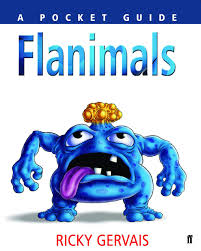 Flanimals (T4W Unit)  Reading and writing explanatory texts based on FlanimalsSpring 1 Unit 1 Flanimals (T4W Unit)  Reading and writing explanatory texts based on FlanimalsSpring 1 Unit 1 Flanimals (T4W Unit)  Reading and writing explanatory texts based on FlanimalsSpring 1 Unit 2 Flanimals Reading and writing explanatory texts based on FlanimalsSpring 1 – 6 weeksSpring 1 Unit 2 Flanimals Reading and writing explanatory texts based on FlanimalsSpring 1 – 6 weeksSummer 1 Unit 1 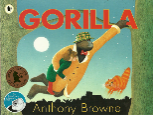 Gorilla(T4W Unit)Reading and writing narrative/poetry based on Gorilla Summer 1 Unit 1 Gorilla(T4W Unit)Reading and writing narrative/poetry based on Gorilla Summer 1 Unit 1 Gorilla(T4W Unit)Reading and writing narrative/poetry based on Gorilla Summer 1 Unit 1 Gorilla(T4W Unit)Reading and writing narrative/poetry based on Gorilla Summer 1 Unit 1 Gorilla(T4W Unit)Reading and writing narrative/poetry based on Gorilla Summer 1 Unit 2Gorilla(T4W Unit)Reading and writing narrative/poetry based on GorillaSummer 1 – 5 WeeksSummer 1 Unit 2Gorilla(T4W Unit)Reading and writing narrative/poetry based on GorillaSummer 1 – 5 WeeksEnglishAutumn 2 Unit 3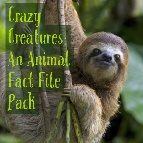 Crazy Creatures (RWP – Unit) Creating animal fact files for an audience of children and publishing using e-books. Autumn 2 Unit 3Crazy Creatures (RWP – Unit) Creating animal fact files for an audience of children and publishing using e-books. Autumn 2 Unit 3Crazy Creatures (RWP – Unit) Creating animal fact files for an audience of children and publishing using e-books. Autumn 2 Unit 3Crazy Creatures (RWP – Unit) Creating animal fact files for an audience of children and publishing using e-books. Autumn 2 Unit 4 Crazy Creatures(RWP – Unit) Creating animal fact files for an audience of children and publishing using e-books.Autumn 2 – 7 WeeksAutumn 2 Unit 4 Crazy Creatures(RWP – Unit) Creating animal fact files for an audience of children and publishing using e-books.Autumn 2 – 7 WeeksAutumn 2 Unit 4 Crazy Creatures(RWP – Unit) Creating animal fact files for an audience of children and publishing using e-books.Autumn 2 – 7 WeeksSpring 2 Unit 3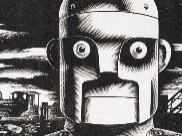 The Iron Man (T4W Unit) Reading and writing narrative/poetry  based on the Iron Man. Spring 2 Unit 3The Iron Man (T4W Unit) Reading and writing narrative/poetry  based on the Iron Man. Spring 2 Unit 3The Iron Man (T4W Unit) Reading and writing narrative/poetry  based on the Iron Man. Spring 2 Unit 4The Iron Man (T4W Unit) Reading and writing narrative/ poetry based on the Iron Man. Spring 2 – 6 WeeksSpring 2 Unit 4The Iron Man (T4W Unit) Reading and writing narrative/ poetry based on the Iron Man. Spring 2 – 6 WeeksSummer 2 Unit 3 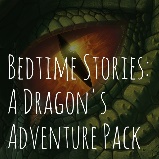 Bedtime Stories(RWP Unit)Reading, writing, performing and publishing Bedtime Stories for a younger audience.Summer 2 Unit 3 Bedtime Stories(RWP Unit)Reading, writing, performing and publishing Bedtime Stories for a younger audience.Summer 2 Unit 3 Bedtime Stories(RWP Unit)Reading, writing, performing and publishing Bedtime Stories for a younger audience.Summer 2 Unit 3 Bedtime Stories(RWP Unit)Reading, writing, performing and publishing Bedtime Stories for a younger audience.Summer 2 Unit 3 Bedtime Stories(RWP Unit)Reading, writing, performing and publishing Bedtime Stories for a younger audience.Summer 2 Unit 4 Bedtime StoriesReading, writing, performing and publishing Bedtime Stories for a younger audience.Summer 2 - 7 WeeksSummer 2 Unit 4 Bedtime StoriesReading, writing, performing and publishing Bedtime Stories for a younger audience.Summer 2 - 7 WeeksMathematicsAutumn 1 Unit 1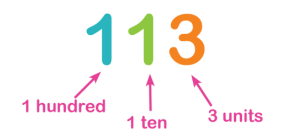 Number -  Place Value (3 Weeks) Autumn 1 Unit 1Number -  Place Value (3 Weeks) Autumn 1 Unit 1Number -  Place Value (3 Weeks) Autumn 1 Unit 1Number -  Place Value (3 Weeks) Autumn 1 Unit 2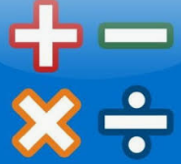 Number – Addition, Subtraction, Multiplication & Division(4 weeks)Autumn 1 Unit 2Number – Addition, Subtraction, Multiplication & Division(4 weeks)Autumn 1 Unit 2Number – Addition, Subtraction, Multiplication & Division(4 weeks)Spring 1 Unit 1Number –Multiplication & Division(2 weeks) Spring 1 Unit 1Number –Multiplication & Division(2 weeks) Spring 1 Unit 1Number –Multiplication & Division(2 weeks) Spring 1 Unit 2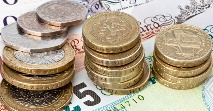 Measurement - Money (2 Weeks)Unit 3Number – Fractions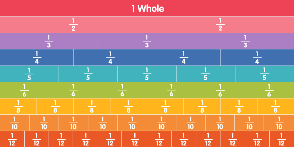 (2 weeks)Spring 1 Unit 2Measurement - Money (2 Weeks)Unit 3Number – Fractions(2 weeks)Summer 1 Unit 1 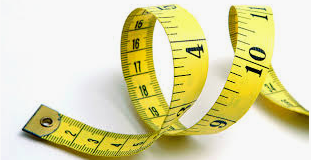 Measurement – Mass and Capacity (3 weeks)Summer 1 Unit 1 Measurement – Mass and Capacity (3 weeks)Summer 1 Unit 1 Measurement – Mass and Capacity (3 weeks)Summer 1 Unit 1 Measurement – Mass and Capacity (3 weeks)Summer 1 Unit 1 Measurement – Mass and Capacity (3 weeks)Summer 1 Unit 2 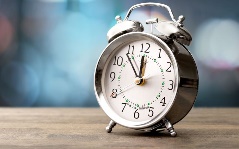 Measurement – Time (2 weeks)Summer 1 Unit 2 Measurement – Time (2 weeks)MathematicsAutumn 2 Unit 3  Number –Multiplication & Division (3 weeks)Autumn 2 Unit 3  Number –Multiplication & Division (3 weeks)Autumn 2 Unit 3  Number –Multiplication & Division (3 weeks)Autumn 2 Unit 3  Number –Multiplication & Division (3 weeks)Autumn 2 Unit 4Number –Multiplication & DivisionAutumn 2 Unit 4Number –Multiplication & DivisionAutumn 2 Unit 4Number –Multiplication & DivisionSpring 2 Unit 3Number – Fractions (4 weeks)Spring 2 Unit 3Number – Fractions (4 weeks)Spring 2 Unit 3Number – Fractions (4 weeks)Spring 2 Unit 4 Measurement – Length and Perimeter (2 weeks)Spring 2 Unit 4 Measurement – Length and Perimeter (2 weeks)Summer 2 Unit 2 Measurement – Time (1 week)Unit 3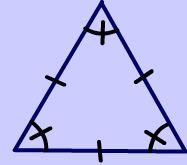 Geometry – Properties of Shape(3 weeks)Summer 2 Unit 2 Measurement – Time (1 week)Unit 3Geometry – Properties of Shape(3 weeks)Summer 2 Unit 2 Measurement – Time (1 week)Unit 3Geometry – Properties of Shape(3 weeks)Summer 2 Unit 2 Measurement – Time (1 week)Unit 3Geometry – Properties of Shape(3 weeks)Summer 2 Unit 2 Measurement – Time (1 week)Unit 3Geometry – Properties of Shape(3 weeks)Summer 2 Unit 4 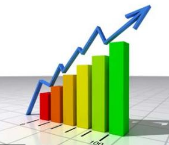 Statistics(1 week)Consolidation and assessment(2 weeks)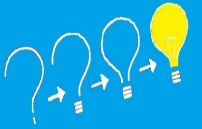 Summer 2 Unit 4 Statistics(1 week)Consolidation and assessment(2 weeks)Science Autumn 1 Unit 1 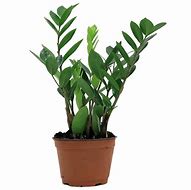 PlantsAutumn 1 Unit 1 PlantsAutumn 1 Unit 1 PlantsAutumn 2 Unit 2 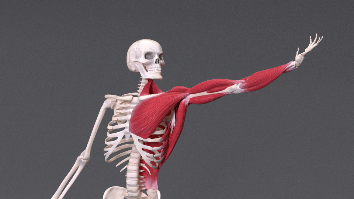 Animals including HumansAutumn 2 Unit 2 Animals including HumansAutumn 2 Unit 2 Animals including HumansSpring 1 Unit 3 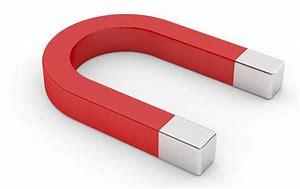 Forces and Magnets Spring 1 Unit 3 Forces and Magnets Spring 2 Unit 4 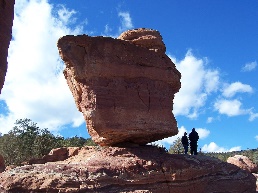 RocksSpring 2 Unit 4 RocksSpring 2 Unit 4 RocksSummer 1 Unit 5 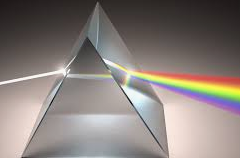 Light Summer 1 Unit 5 Light Summer 1 Unit 5 Light Summer 2 Unit 6 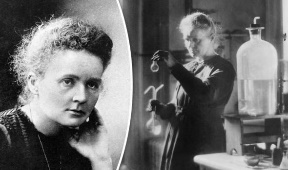 Scientists and InventorsSummer 2 Unit 6 Scientists and InventorsSummer 2 Unit 6 Scientists and InventorsSummer 2 Unit 6 Scientists and InventorsComputing Autumn 1 Unit 1 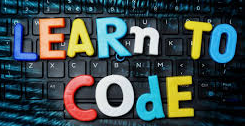 Coding Autumn 1 Unit 1 Coding Autumn 1 Unit 1 Coding Autumn 2 Unit 2 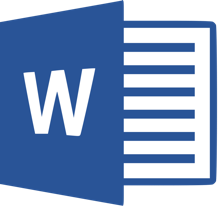 Word ProcessingAutumn 2 Unit 2 Word ProcessingAutumn 2 Unit 2 Word ProcessingSpring 1 Unit 3 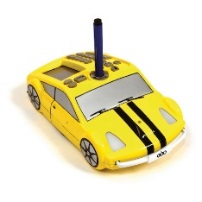 Creating with RobotsSpring 1 Unit 3 Creating with RobotsSpring 2 Unit 4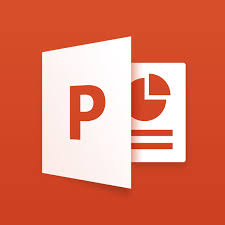 Presentations Spring 2 Unit 4Presentations Spring 2 Unit 4Presentations Summer 1 Unit 5 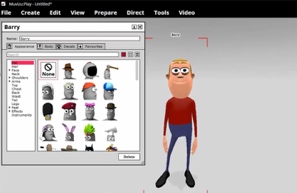 Awesome AnimationsSummer 1 Unit 5 Awesome AnimationsSummer 1 Unit 5 Awesome AnimationsSummer 2 Unit 6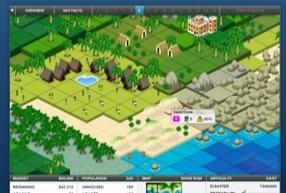 SimulationsSummer 2 Unit 6SimulationsSummer 2 Unit 6SimulationsSummer 2 Unit 6SimulationsDigital Literacy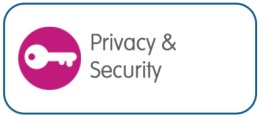 Powerful PasswordsPowerful PasswordsPowerful Passwords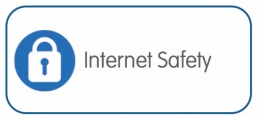 My Online CommunityMy Online CommunityMy Online Community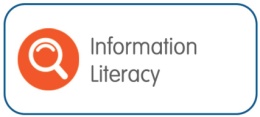 Things for SaleThings for Sale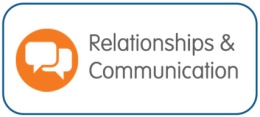 Show Respect OnlineShow Respect OnlineShow Respect OnlineWriting a good emailWriting a good emailWriting a good emailHistory and GepgraphyAutumn 1 Unit 1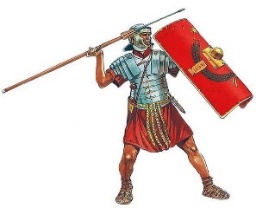 Invaders and Settlers – The RomansAutumn 1 Unit 1Invaders and Settlers – The RomansAutumn 1 Unit 1Invaders and Settlers – The RomansAutumn 2 Unit 2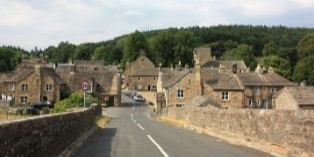 Village SettlersAutumn 2 Unit 2Village SettlersAutumn 2 Unit 2Village SettlersSpring 1 Unit 3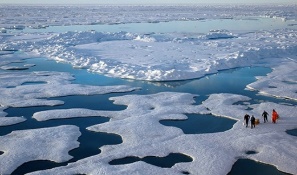 Polar ExplorationSpring 1 Unit 3Polar ExplorationSpring 2 Unit 4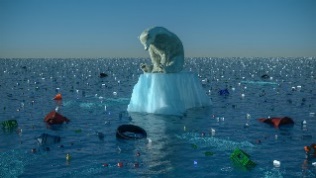 Climate ChangeSpring 2 Unit 4Climate ChangeSpring 2 Unit 4Climate ChangeSummer 1 Unit 5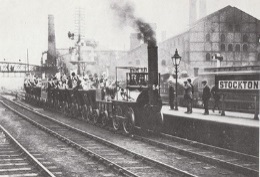 The Railway RevolutionSummer 1 Unit 5The Railway RevolutionSummer 1 Unit 5The Railway RevolutionSummer 2 Unit 6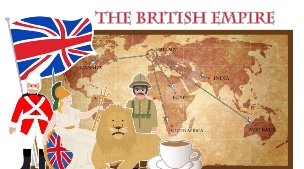 The British EmpireSummer 2 Unit 6The British EmpireSummer 2 Unit 6The British EmpireSummer 2 Unit 6The British EmpireP.E. P.E. Autumn 1 Unit 1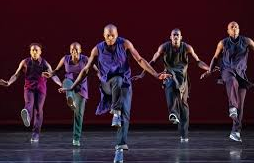 Dance and MovementAutumn 1 Unit 2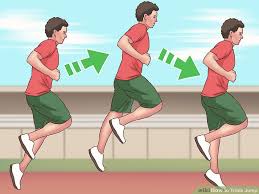 Running & JumpingAutumn 1 Unit 2Running & JumpingAutumn 1 Unit 2Running & JumpingSpring 1 Unit 3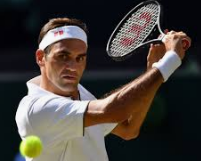 Net and WallTennisSpring 1 Unit 3Net and WallTennisSpring 1 Unit 3Net and WallTennisSpring 1 Unit 3Net and WallTennisSpring 1 Unit 4 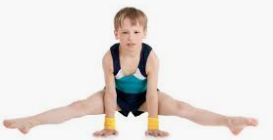 GymnasticsSpring 1 Unit 4 GymnasticsSpring 1 Unit 4 GymnasticsSpring 1 Unit 4 GymnasticsSummer 1 Unit 7 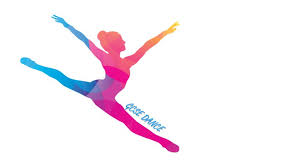 Dance Summer 1 Unit 7 Dance Summer 1 Unit 8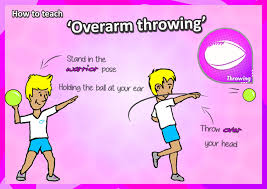 Throwing & CatchingSummer 1 Unit 8Throwing & CatchingSummer 1 Unit 8Throwing & CatchingP.E. P.E. Autumn 2 Unit 3Throwing and CatchingAutumn 2 Unit 4 Running and JumpingAutumn 2 Unit 4 Running and JumpingAutumn 2 Unit 4 Running and JumpingSpring 2 Unit 5 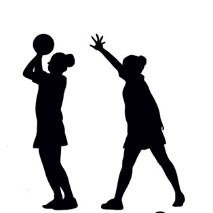 Attacking and Defending - NetballSpring 2 Unit 5 Attacking and Defending - NetballSpring 2 Unit 5 Attacking and Defending - NetballSpring 2 Unit 5 Attacking and Defending - NetballSpring 2 Unit 6 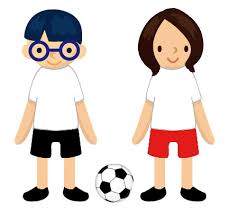 Attacking and Defending -FootballSpring 2 Unit 6 Attacking and Defending -FootballSpring 2 Unit 6 Attacking and Defending -FootballSpring 2 Unit 6 Attacking and Defending -FootballSummer 2 Unit 9 GymnasticsSummer 2 Unit 9 GymnasticsSummer 2 Unit 10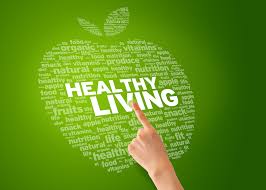 Health Related Exercise Summer 2 Unit 10Health Related Exercise Summer 2 Unit 10Health Related Exercise MFL MFL Autumn and first half Spring - Unit 1 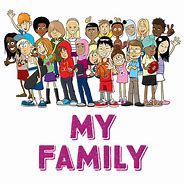 Moi Introduce themselves, greet others and say how they are and their age. Discuss linguistic diversity within their class and understand that French is spoken in France and elsewhere. Learn some family terms.Autumn and first half Spring - Unit 1 Moi Introduce themselves, greet others and say how they are and their age. Discuss linguistic diversity within their class and understand that French is spoken in France and elsewhere. Learn some family terms.Autumn and first half Spring - Unit 1 Moi Introduce themselves, greet others and say how they are and their age. Discuss linguistic diversity within their class and understand that French is spoken in France and elsewhere. Learn some family terms.Autumn and first half Spring - Unit 1 Moi Introduce themselves, greet others and say how they are and their age. Discuss linguistic diversity within their class and understand that French is spoken in France and elsewhere. Learn some family terms.Autumn and first half Spring - Unit 1 Moi Introduce themselves, greet others and say how they are and their age. Discuss linguistic diversity within their class and understand that French is spoken in France and elsewhere. Learn some family terms.Autumn and first half Spring - Unit 1 Moi Introduce themselves, greet others and say how they are and their age. Discuss linguistic diversity within their class and understand that French is spoken in France and elsewhere. Learn some family terms.Autumn and first half Spring - Unit 1 Moi Introduce themselves, greet others and say how they are and their age. Discuss linguistic diversity within their class and understand that French is spoken in France and elsewhere. Learn some family terms.Autumn and first half Spring - Unit 1 Moi Introduce themselves, greet others and say how they are and their age. Discuss linguistic diversity within their class and understand that French is spoken in France and elsewhere. Learn some family terms.Second half Spring and Summer - Unit 2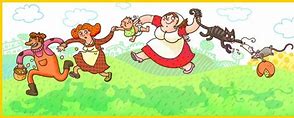 Jeux et Chansons‘The Farmer’s in His Den’ and a few French games. Numbers to 20 and talking about their favourite games.Second half Spring and Summer - Unit 2Jeux et Chansons‘The Farmer’s in His Den’ and a few French games. Numbers to 20 and talking about their favourite games.Second half Spring and Summer - Unit 2Jeux et Chansons‘The Farmer’s in His Den’ and a few French games. Numbers to 20 and talking about their favourite games.Second half Spring and Summer - Unit 2Jeux et Chansons‘The Farmer’s in His Den’ and a few French games. Numbers to 20 and talking about their favourite games.Second half Spring and Summer - Unit 2Jeux et Chansons‘The Farmer’s in His Den’ and a few French games. Numbers to 20 and talking about their favourite games.Second half Spring and Summer - Unit 2Jeux et Chansons‘The Farmer’s in His Den’ and a few French games. Numbers to 20 and talking about their favourite games.Second half Spring and Summer - Unit 2Jeux et Chansons‘The Farmer’s in His Den’ and a few French games. Numbers to 20 and talking about their favourite games.Second half Spring and Summer - Unit 2Jeux et Chansons‘The Farmer’s in His Den’ and a few French games. Numbers to 20 and talking about their favourite games.Second half Spring and Summer - Unit 2Jeux et Chansons‘The Farmer’s in His Den’ and a few French games. Numbers to 20 and talking about their favourite games.Music Music Autumn Unit 1 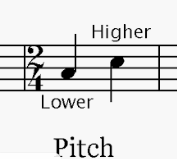 Duration and PitchAutumn Unit 2 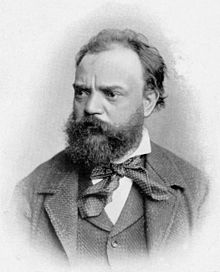 Composer Study  -DvorakAutumn Unit 2 Composer Study  -DvorakAutumn Unit 2 Composer Study  -DvorakSpring  Unit 3 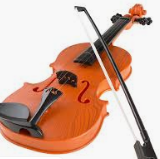 Dynamics, Timbre & TextureSpring  Unit 3 Dynamics, Timbre & TextureSpring  Unit 3 Dynamics, Timbre & TextureSpring  Unit 3 Dynamics, Timbre & TextureSpring Unit 4 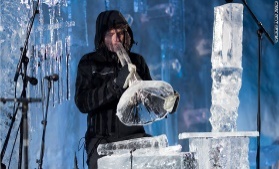 Composer Study  - – Terje Isungset Spring Unit 4 Composer Study  - – Terje Isungset Spring Unit 4 Composer Study  - – Terje Isungset Spring Unit 4 Composer Study  - – Terje Isungset Summer Unit 5 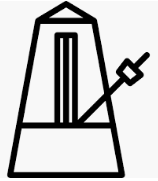 Tempo and Structure Summer Unit 5 Tempo and Structure Summer Unit 6 Composer Study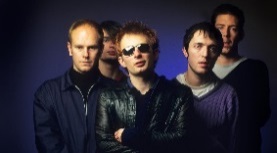 Composer / Artist Study - RadioheadSummer Unit 6 Composer StudyComposer / Artist Study - RadioheadSummer Unit 6 Composer StudyComposer / Artist Study - RadioheadArt Art Unit 1 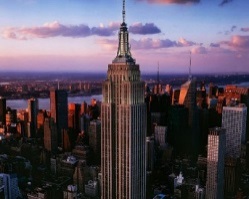 Famous Buildings Unit 1 Famous Buildings Unit 1 Famous Buildings Unit 1 Famous Buildings Unit 2 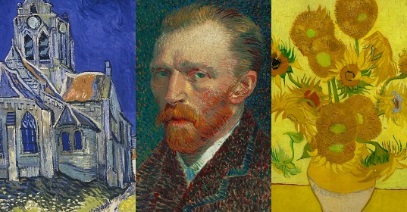 Vincent Van Gogh Unit 2 Vincent Van Gogh Unit 2 Vincent Van Gogh Unit 2 Vincent Van Gogh Unit 2 Vincent Van Gogh Unit 2 Vincent Van Gogh Unit 2 Vincent Van Gogh Unit 2 Vincent Van Gogh Unit 3  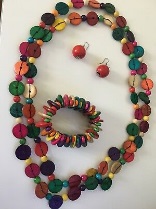 Jewellery DesignersUnit 3  Jewellery DesignersUnit 3  Jewellery DesignersUnit 3  Jewellery DesignersUnit 3  Jewellery DesignersDT DT Unit 1 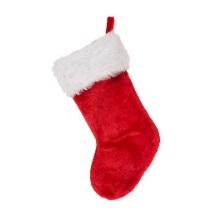 Textiles   seasonal stockingsUnit 1 Textiles   seasonal stockingsUnit 1 Textiles   seasonal stockingsUnit 1 Textiles   seasonal stockingsUnit 2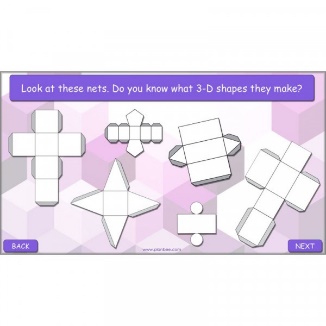 Structures  - shell structuresPackagingUnit 2Structures  - shell structuresPackagingUnit 2Structures  - shell structuresPackagingUnit 2Structures  - shell structuresPackagingUnit 2Structures  - shell structuresPackagingUnit 2Structures  - shell structuresPackagingUnit 2Structures  - shell structuresPackagingUnit 2Structures  - shell structuresPackagingUnit 3 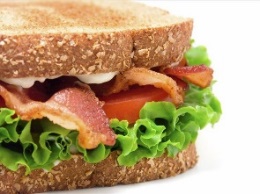 Food – healthy dietSandwich SnacksUnit 3 Food – healthy dietSandwich SnacksUnit 3 Food – healthy dietSandwich SnacksUnit 3 Food – healthy dietSandwich SnacksUnit 3 Food – healthy dietSandwich SnacksRE RE Unit 1Sacred Texts:What is the Bible and why is it important?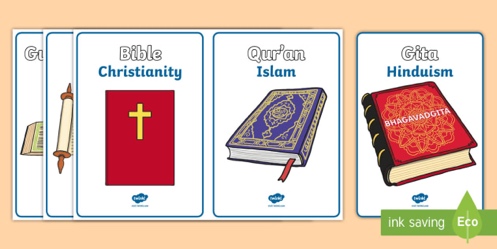 Unit 2FestivalsWhat are the symbols associated with Christmas? 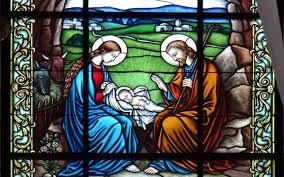 Unit 2FestivalsWhat are the symbols associated with Christmas? Unit 2FestivalsWhat are the symbols associated with Christmas? Unit 3Places of Worship:What is a mosque and why is it important?Visit to the Mosque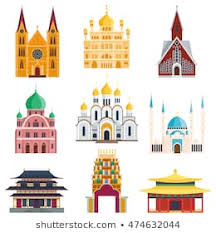 Unit 3Places of Worship:What is a mosque and why is it important?Visit to the MosqueUnit 3Places of Worship:What is a mosque and why is it important?Visit to the MosqueUnit 3Places of Worship:What is a mosque and why is it important?Visit to the MosqueUnit 4Festivals/Beliefs and Practices:Why is Easter important to Christians?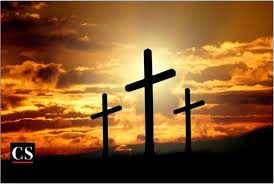 Unit 4Festivals/Beliefs and Practices:Why is Easter important to Christians?Unit 4Festivals/Beliefs and Practices:Why is Easter important to Christians?Unit 4Festivals/Beliefs and Practices:Why is Easter important to Christians?Unit 5Beliefs and PracticesWhat is Buddhism?Buddhist Festivals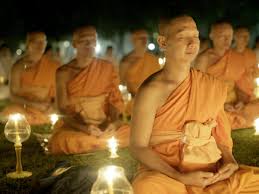 Unit 5Beliefs and PracticesWhat is Buddhism?Buddhist FestivalsUnit 5Beliefs and PracticesWhat is Buddhism?Buddhist FestivalsUnit 6Festivals:What is EID and why is it important?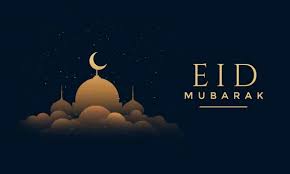 Unit 6Festivals:What is EID and why is it important?PSHE PSHE Unit 1 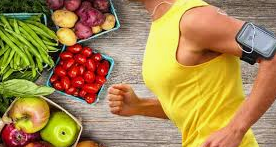 Healthy Lifestyles Growing and Changing Keeping SafeUnit 1 Healthy Lifestyles Growing and Changing Keeping SafeUnit 1 Healthy Lifestyles Growing and Changing Keeping SafeUnit 1 Healthy Lifestyles Growing and Changing Keeping SafeUnit 2 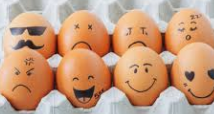 Healthy RelationshipsFeelings and EmotionsValuing DifferenceUnit 2 Healthy RelationshipsFeelings and EmotionsValuing DifferenceUnit 2 Healthy RelationshipsFeelings and EmotionsValuing DifferenceUnit 2 Healthy RelationshipsFeelings and EmotionsValuing DifferenceUnit 2 Healthy RelationshipsFeelings and EmotionsValuing DifferenceUnit 2 Healthy RelationshipsFeelings and EmotionsValuing DifferenceUnit 2 Healthy RelationshipsFeelings and EmotionsValuing DifferenceUnit 2 Healthy RelationshipsFeelings and EmotionsValuing DifferenceUnit 3 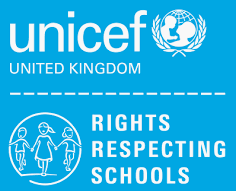 Rights and ResponsibilitiesTaking Care of the EnvironmentMoney MattersUnit 3 Rights and ResponsibilitiesTaking Care of the EnvironmentMoney MattersUnit 3 Rights and ResponsibilitiesTaking Care of the EnvironmentMoney MattersUnit 3 Rights and ResponsibilitiesTaking Care of the EnvironmentMoney MattersUnit 3 Rights and ResponsibilitiesTaking Care of the EnvironmentMoney Matters